Grupa Jabłuszka   15.04.2020rTematyka kompleksowa: PRACA ROLNIKAZajęcia z zakresu rozwijania mowyZapraszam dzisiaj do zapoznania z nową literą :    Ł, ł Jednym z wyrazów, które rozpoczynają się  tą głoską jest wyraz   „łopata”.  Zachęcam do poszukania innych wyrazów rozpoczynających się tą głoską  oraz do przeliczenia liczby głosek i sylab w wyrazie „łopata”.  Zapraszam także do zabawy plastycznej, której celem jest wypełnienie konturu litery np. różnego rodzaju nasionkami ( słonecznik, ryż, owies lub inne), albo ozdobienia jej w inny wybrany sposób.  Żeby nasionka dobrze trzymały się na kartce potrzebujemy dobrego kleju. Można samodzielnie wykonać klajster z mąki pszennej i wody. (1 szklanka wody i 1 łyżka mąki. Zagotować ciągle mieszając).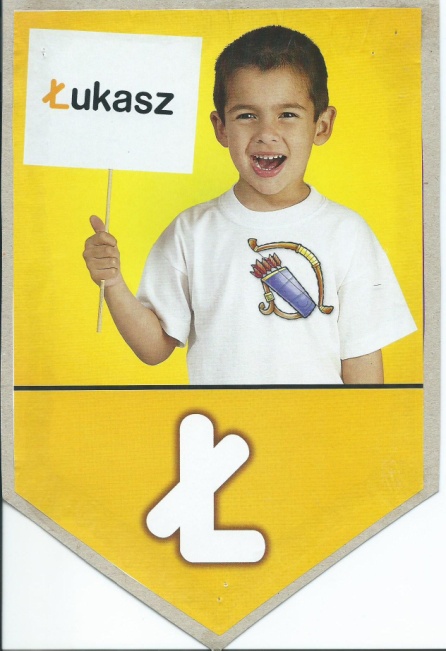 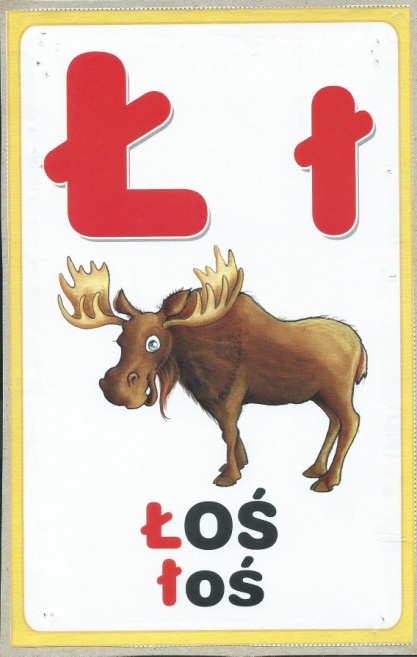 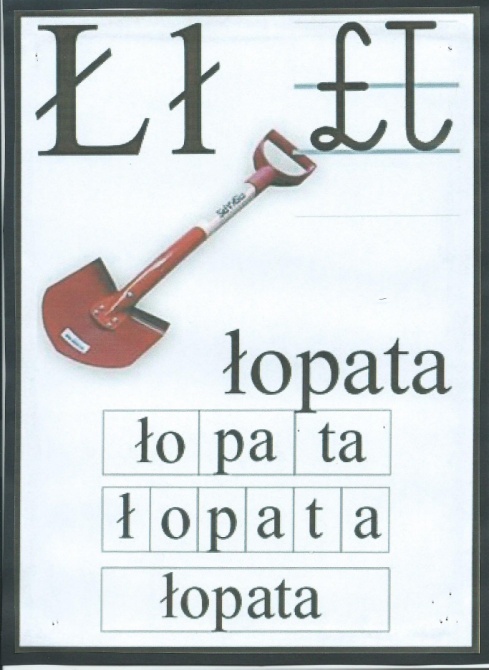 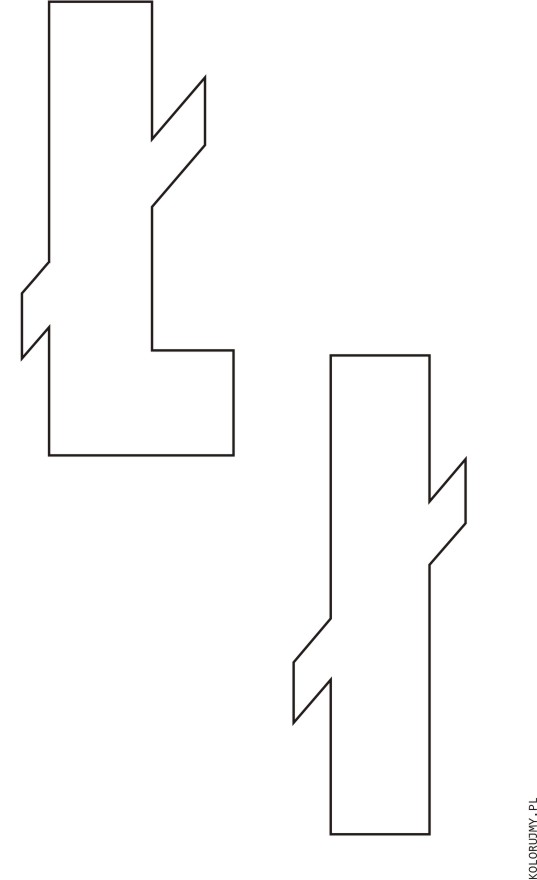 Rozszyfrujcie także zakodowane wyrazy oraz pobawcie się z wykorzystaniem linków poniżej. 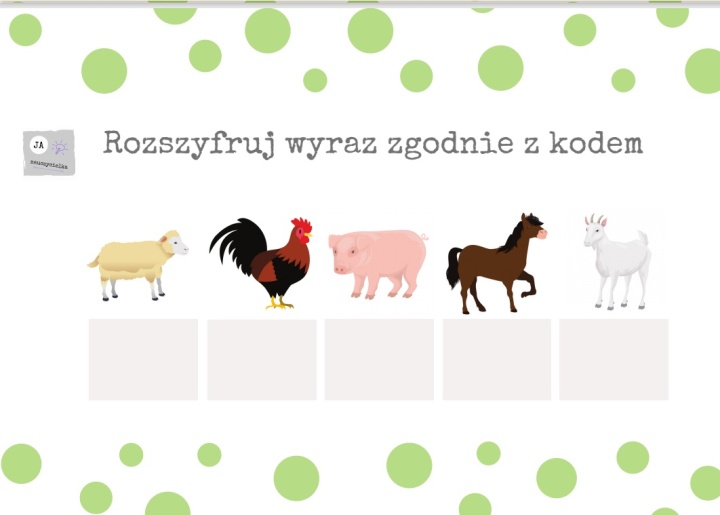 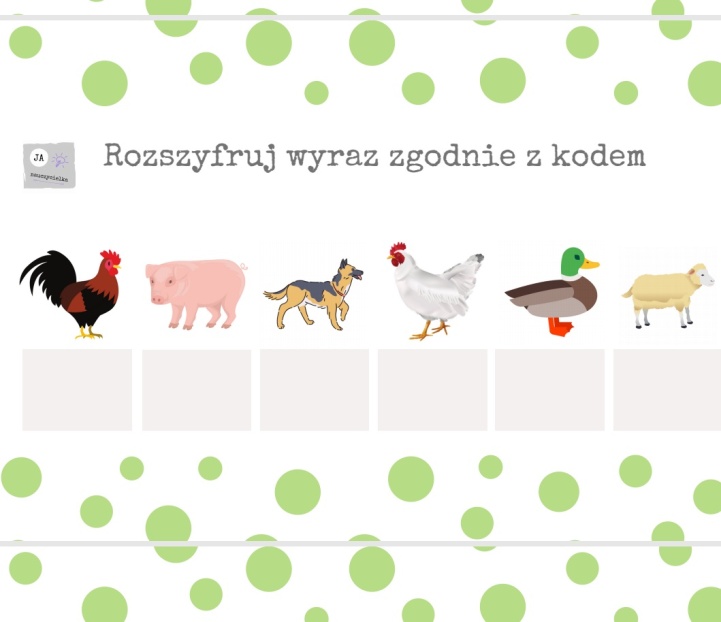 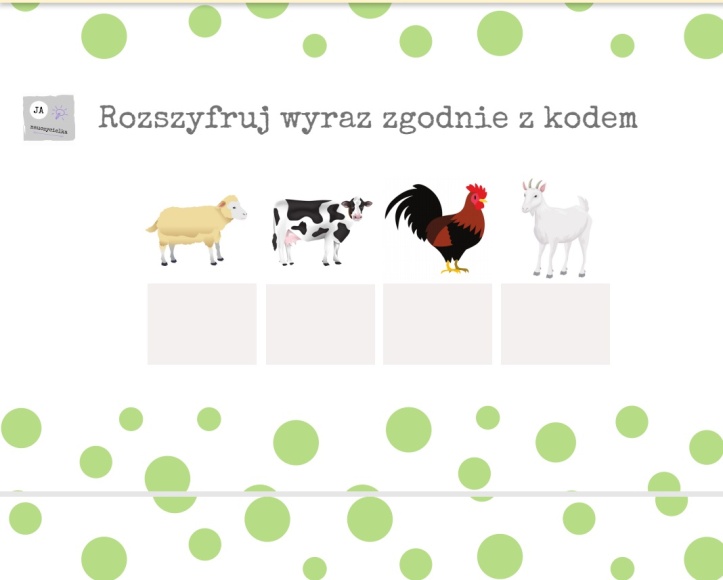 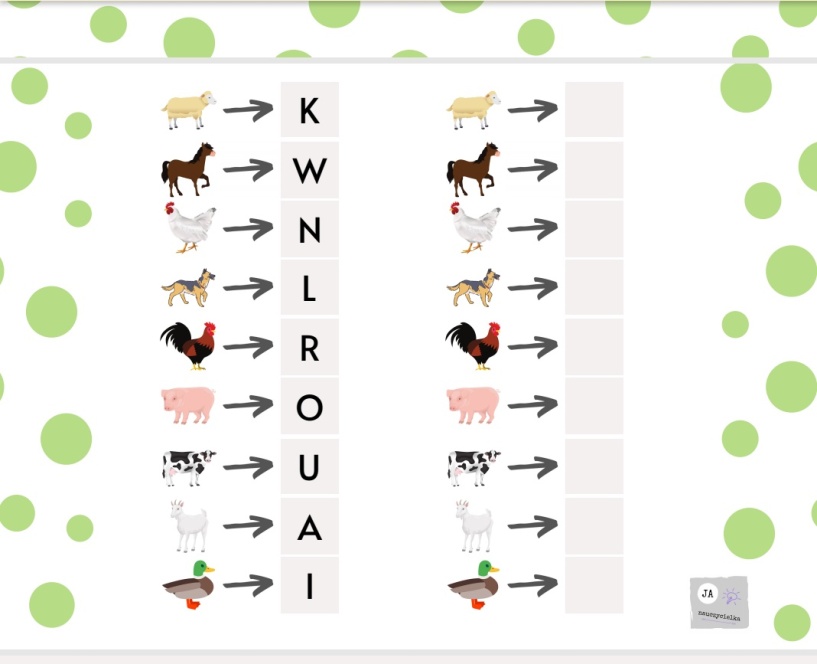 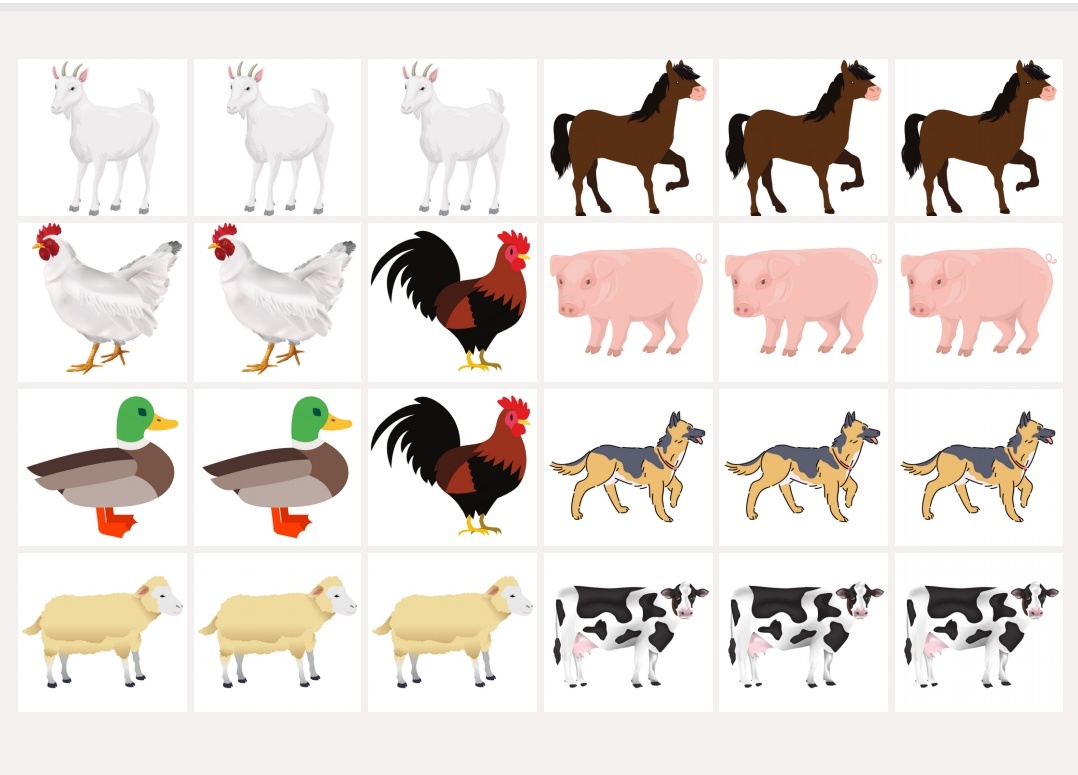 https://view.genial.ly/5e7fc23daafed90da9ad9083https://view.genial.ly/5e94acb69334740d78ba4412https://view.genial.ly/5e8b176342b1580e14d70d07https://view.genial.ly/5e9336bb124be30da536b6cc?fbclid=IwAR3QGGGML9BibMG-FLVKyXoGGjLfqHFrixDwWjI_LXIjhrMZDKDXmxrui0c